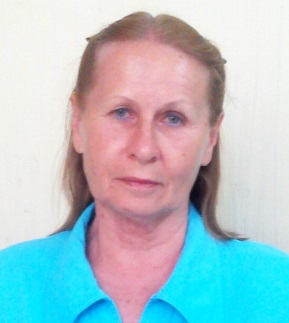 СОБОЛЕВА Раиса АлексеевнаТРУДОВАЯ ДЕЯТЕЛЬНОСТЬКонтактные телефоны: моб.: +7 (918) 39-85-097Дата рождения13 октября 1948 годаМесто рожденияг. ГрозныйАдрес постоянной регистрацииКраснодарский край, Тбилисский район, ст. Тбилисская, ул. Казачья, 10 Образование (когда и какие учеб. заведения закончил)среднее специальное, Бронницкий нефтяной техникум, 1970Специальность по образованиютехник – геофизикУченая степеньнетНахождение в статусе депутатавыборных органовдепутат Совета Тбилисского сельского поселения Тбилисского района с 19 сентября 2014 года. 2019 год депутат четвертого созыва Тбилисского сельского поселения Тбилисского районаГосударственные наградынетЧленство (участие) в общественных объединениях (организациях, движениях)нетЧленство в партии (год вступления)/беспартийныйЧлен ВПП «ЕДИНАЯ РОССИЯ»Партийная должностьнетГод начала - год окончанияДолжность, место работы1965-1966Помощник техника-геофизика, «Волгоградтрестгеофизика»1970- 1971Техник промысловой геофизики в «Краснодартрестгеофизика1971-1972Проживание в ГДР (г. Бернау)1973-1983Тбилисский райпотребсоюз (продавец, заведующая магазином);1983-1987Районный Дворец культуры (зам.руководителя дискотеки) ст. Тбилисская;1987-1993Заведующая клубом Тбилисского сахарного завода; Руководитель телекомпании «Метроном», ст. Тбилисская1994-н/времяГенеральный директор ООО «Телестудия «Метроном - 3», ст. Тбилисская.